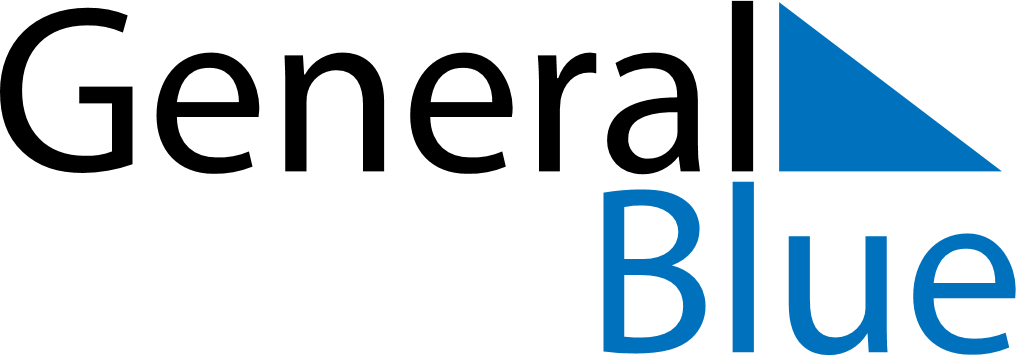 June 2024June 2024June 2024Aland IslandsAland IslandsMondayTuesdayWednesdayThursdayFridaySaturdaySunday123456789Autonomy Day10111213141516Midsummer Day17181920212223Midsummer Eve24252627282930